200TH ANNIVERSITY OF THE BATTLE OF CRANEY ISLAND AT ENTRANCE TO THE ELIZABETH RIVER IS OUTLINED IN NEWSPAPER ARTICLE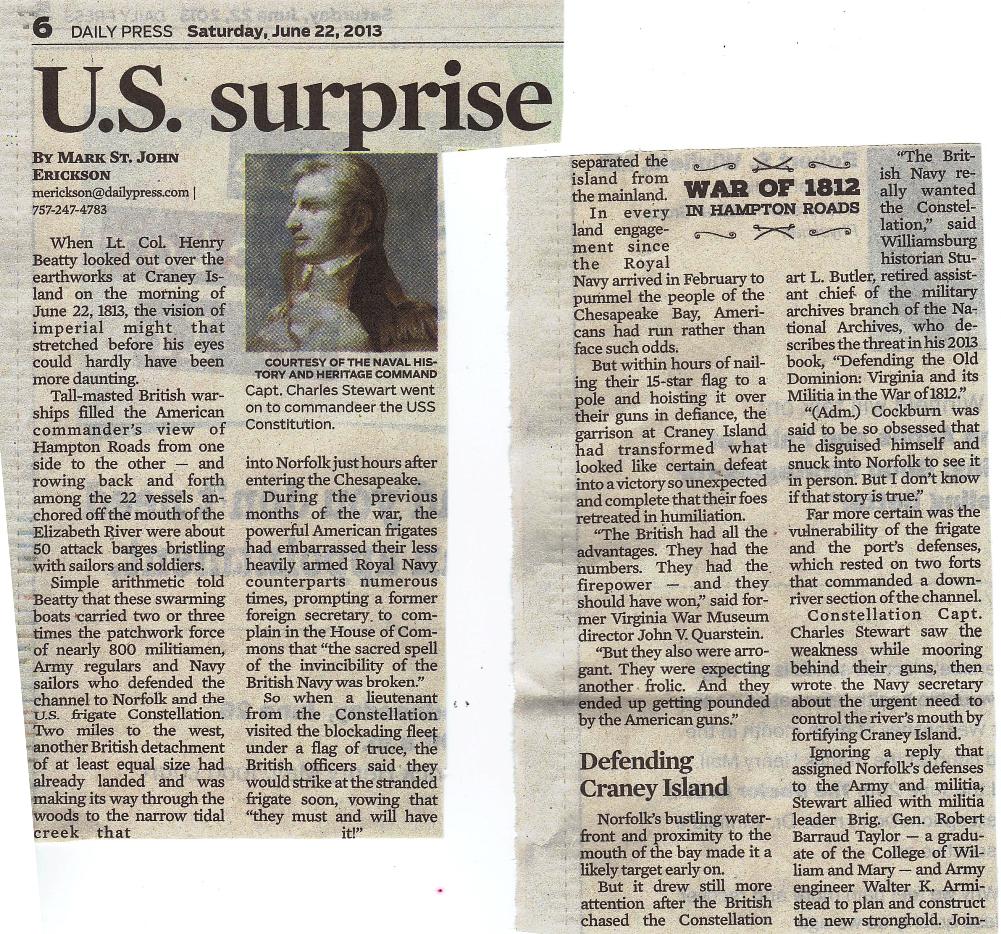 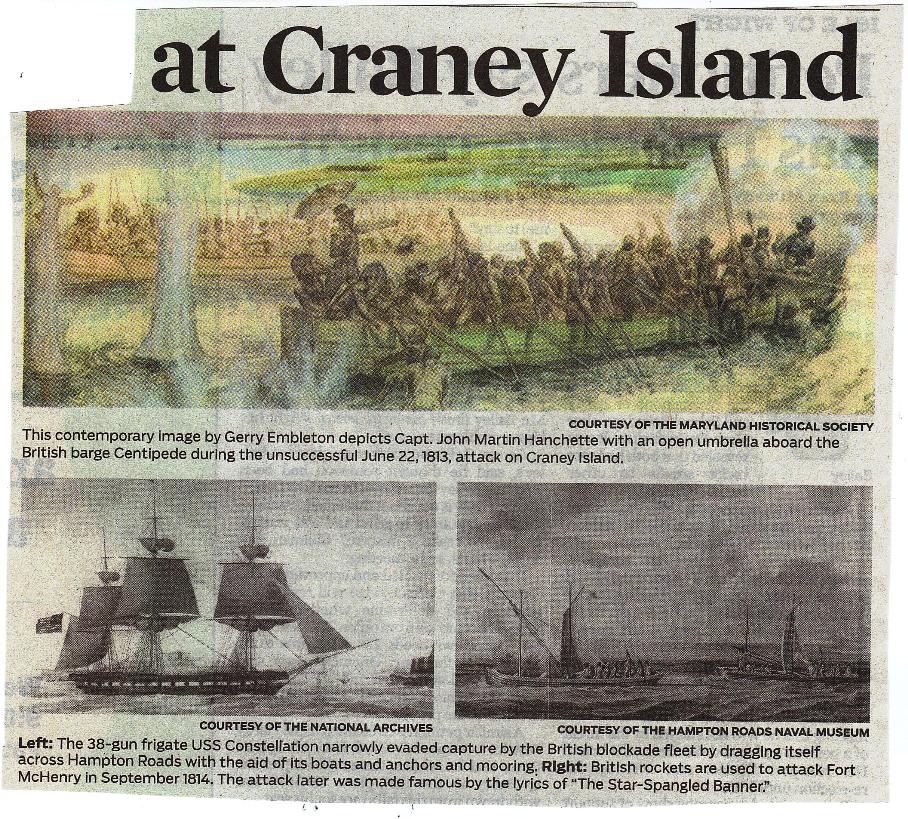 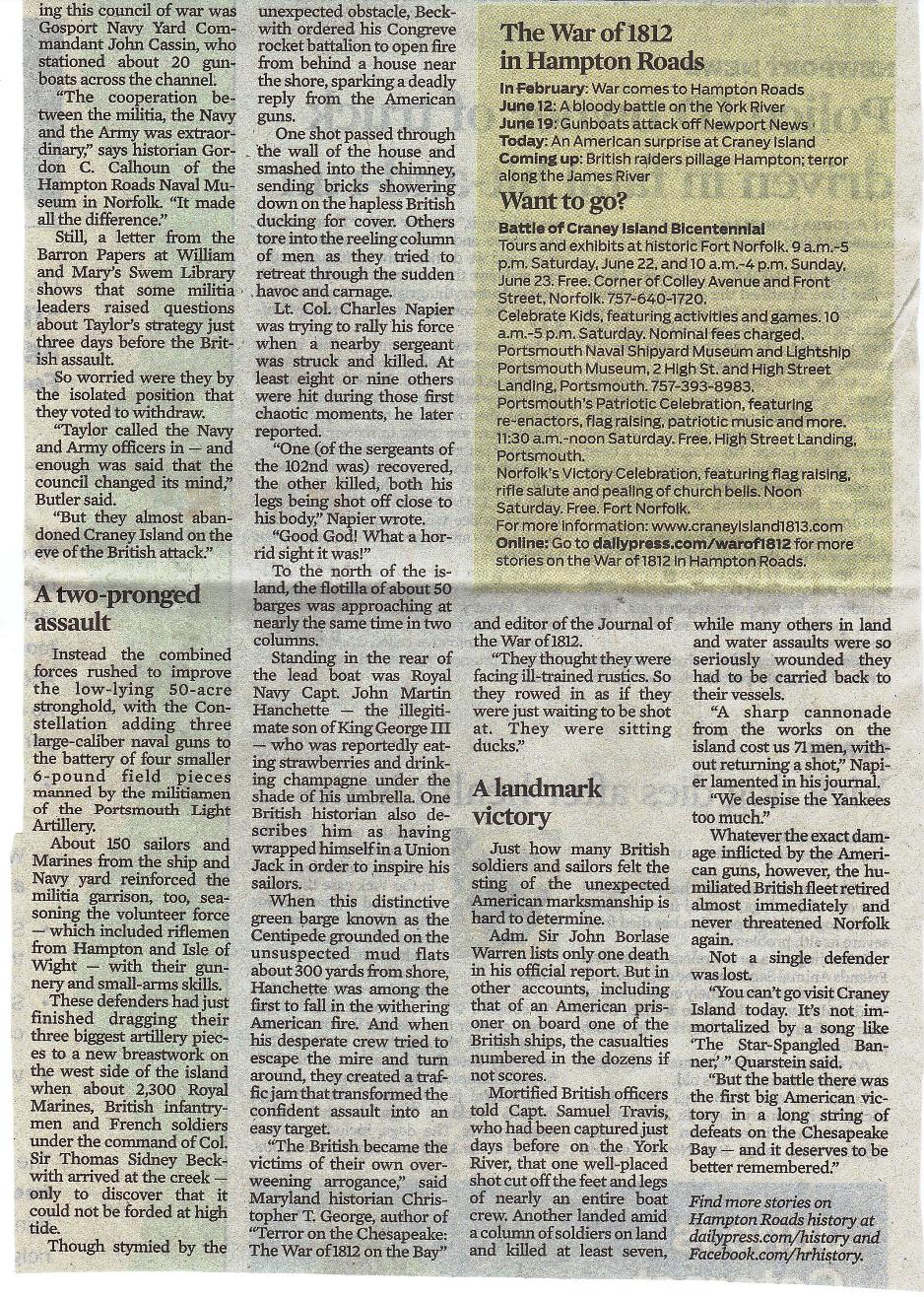 